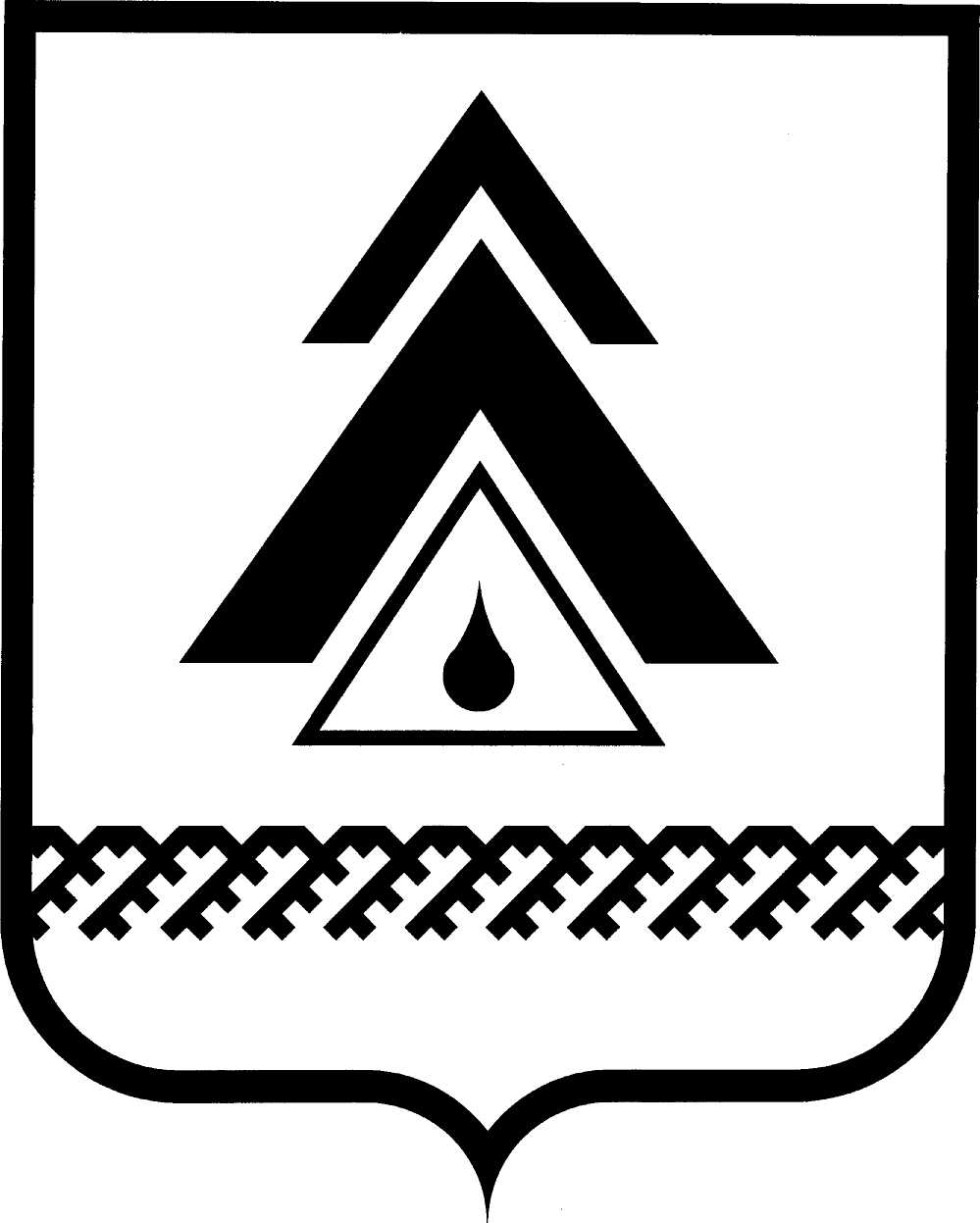 администрация Нижневартовского районаХанты-Мансийского автономного округа – ЮгрыПОСТАНОВЛЕНИЕОб утверждении тарифа на услугу по подготовке водителей категории «В», оказываемую муниципальным бюджетным образовательным учреждением «Новоаганская общеобразовательная вечерняя (сменная) школа»В соответствии со статьей 17 Федерального закона от 06.10.2003              № 131-ФЗ «Об общих принципах организации местного самоуправления в Российской Федерации», постановлением администрации района от 13.12.2013            № 2683 «Об утверждении административного регламента предоставления муниципальной услуги «Установление тарифов на услуги, предоставляемые муниципальными унитарными предприятиями и учреждениями, и работы, выполняемые муниципальными предприятиями и учреждениями»: 1. Утвердить тариф на услугу по подготовке водителей категории «В», оказываемую муниципальным бюджетным образовательным учреждением «Новоаганская общеобразовательная вечерняя (сменная) школа», в размере 30 770 рублей без учета НДС (со сроком обучения 5 месяцев).2. Директору муниципального бюджетного образовательного учреждения «Новоаганская общеобразовательная вечерняя (сменная) школа» Н.П. Прасоловой обеспечить контроль за организацией, качеством и стоимостью оказываемой платной услуги.3. Признать утратившим силу постановление администрации района        от 11.02.2011 № 219 «Об утверждении тарифа на услугу по подготовке водителей категории «В», оказываемую муниципальным образовательным учреждением «Новоаганская общеобразовательная вечерняя (сменная) школа».  4. Пресс-службе администрации района (А.Н. Королёва) опубликовать постановление в районной газете «Новости Приобья».5. Постановление вступает в силу после его официального опубликования.6. Контроль за выполнением постановления возложить на заместителя главы администрации района по социальным вопросам О.В. Липунову.Исполняющий обязанности главы администрации района                                                       Т.А. Колокольцеваот 06.08.2014г. Нижневартовск№ 1538          